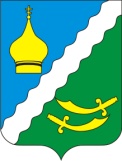 РОССИЙСКАЯ ФЕДЕРАЦИЯРОСТОВСКАЯ ОБЛАСТЬМАТВЕЕВО – КУРГАНСКИЙ РАЙОНМУНИЦИПАЛЬНОЕ ОБРАЗОВАНИЕ«МАТВЕЕВО - КУРГАНСКОЕ СЕЛЬСКОЕ ПОСЕЛЕНИЕ»АДМИНИСТРАЦИЯ МАТВЕЕВО – КУРГАНСКОГО СЕЛЬСКОГО ПОСЕЛЕНИЯПОСТАНОВЛЕНИЕ 28.12.2018  г                                         № 275                      п.Матвеев КурганВ соответствии с постановлением Администрации Матвеево-Курганского сельского поселения от 28.06.2018 № 137 «Об утверждении Порядка разработки, реализации и оценки эффективности муниципальных программ Матвеево-Курганского сельского поселения», распоряжениями Администрации Матвеево-Курганского сельского поселения 08.10.2018 № 198               «Об утверждении методических  рекомендаций по разработке и реализации муниципальных программ Матвеево-Курганского сельского» и от  18.09.2018г.                 № 184  «Об утверждении Перечня муниципальных программ Матвеево – Курганского   сельского поселения»П О С Т А Н О В Л Я Ю:Внести в приложения к  постановлению от 02.11.2018 г №199 «Об утверждении муниципальной программы «Социальная поддержка граждан»следующие изменения:  1.1. В Паспорте муниципальной программы «Социальной поддержки граждан»   в разделе «Ресурсное обеспечение муниципальной программы» строку «объем финансового обеспечения реализации муниципальной программы  за 2019 - 2030 годы –     6000,0 тыс. рублей, в том числе средства бюджета Матвеево-Курганского сельского поселения – 6000,0 тыс.руб.» заменить строкой «объем финансового обеспечения реализации муниципальной программы  за 2019 - 2030 годы –       5980,0тыс. рублей, в том числе средства бюджета Матвеево-Курганского сельского поселения – 5980,0 тыс.руб.»»; строку   «строку   «2019 год −    500,0 тыс. рублей» заменить строкой «2019 год −    480,0 тыс. рублей».1.2.  В Паспорте  подпрограммы муниципальной программы «Социальная поддержка отдельных категорий граждан» «Ресурсное обеспечение подпрограммы»   объем финансового обеспечения реализации муниципальной программы за 2019 - 2030 годы»  слова   «за 2019-2030 годы составляет  6000,0 тыс. рублей», заменить словами «за 2019-2030 годы составляет  5980,0  тыс. рублей»;     строку   «2019 год −    500,0 тыс. рублей» заменить строкой «2019 год −    480,0 тыс. рублей»,  слова «средства местного бюджета – 6000,0 тыс.руб.», заменить словами «средства местного бюджета – 5980,0 тыс.руб.». 1.3. Таблица №3 и №4 к муниципальной программе  «Социальная поддержка граждан» изложить в соответствии с приложениями к настоящему постановлению.2. Настоящее Постановление вступает в силу со дня его опубликования в информационном бюллетене и подлежит размещению на сайте Администрации в сети «Интернет».4. Контроль за выполнением постановления оставляю за собой.Глава АдминистрацииМатвеево-Курганскогосельского поселения                                                                   Г.В.ЩетковаТаблица 3РАСХОДЫ  бюджета Матвеево-Курганского сельского поселения на реализацию муниципальной программы «Социальная поддержка граждан» Таблица  4РАСХОДЫна реализацию муниципальной программы «Социальная поддержка граждан»О внесении изменений в Постановление Администрации  Матвеево-Курганского сельского поселения от 02.11.2018г. № 199 «Об утверждении муниципальной программы «Социальная поддержка граждан»Номер и наименование 
подпрограммы, основного мероприятия подпрограммы,мероприятия подпрограммыОтветственныйисполнитель,соисполнители, участникиКод бюджетной   
классификации расходовКод бюджетной   
классификации расходовКод бюджетной   
классификации расходовКод бюджетной   
классификации расходовОбъем расходов всего
(тыс. рублей),<1>в том числе по годам реализациимуниципальной программы, <2>в том числе по годам реализациимуниципальной программы, <2>в том числе по годам реализациимуниципальной программы, <2>в том числе по годам реализациимуниципальной программы, <2>в том числе по годам реализациимуниципальной программы, <2>в том числе по годам реализациимуниципальной программы, <2>в том числе по годам реализациимуниципальной программы, <2>в том числе по годам реализациимуниципальной программы, <2>в том числе по годам реализациимуниципальной программы, <2>в том числе по годам реализациимуниципальной программы, <2>в том числе по годам реализациимуниципальной программы, <2>в том числе по годам реализациимуниципальной программы, <2>Номер и наименование 
подпрограммы, основного мероприятия подпрограммы,мероприятия подпрограммыОтветственныйисполнитель,соисполнители, участникиГРБСРзПрЦСРВРОбъем расходов всего
(тыс. рублей),<1>20192020202120222023202420252026202720282029203012345678910111213141516171819Муниципальная 
программа      «Социальная поддержка граждан»всего <4>, в том числе:           XXXX5980,0480,0500,0500,0500,0500,0500,0500,0500,0500,0500,0500,0500,0Муниципальная 
программа      «Социальная поддержка граждан»Ответственный исполнитель:Администрация Матвеево-Курганского сельского поселения951XXX5980,0480,0500,0500,0500,0500,0500,0500,0500,0500,0500,0500,0500,0Подпрограмма 1«Социальная поддержка отдельных категорий  граждан»всего, в том числе:XXXX5980,0480,0500,0500,0500,0500,0500,0500,0500,0500,0500,0500,0500,0Подпрограмма 1«Социальная поддержка отдельных категорий  граждан»Исполнитель:Администрация Матвеево-Курганского сельского поселения951XXX5980,0480,0500,0500,0500,0500,0500,0500,0500,0500,0500,0500,0500,0Основное        
мероприятие 1.1 1.1. Выплата ежемесячной доплаты к пенсии отдельным категориям граждан за выслугу летИсполнитель основного мероприятия:Администрация Матвеево-Курганского сельского поселения951100104100002003125980,0480,0500,0500,0500,0500,0500,0500,0500,0500,0500,0500,0500,0Наименование 
муниципальной программы, номер и наименование подпрограммыИсточникифинансирования Объем расходов всего
(тыс. рублей),в том числе по годам реализациимуниципальной программыв том числе по годам реализациимуниципальной программыв том числе по годам реализациимуниципальной программыв том числе по годам реализациимуниципальной программыв том числе по годам реализациимуниципальной программыв том числе по годам реализациимуниципальной программыв том числе по годам реализациимуниципальной программыв том числе по годам реализациимуниципальной программыв том числе по годам реализациимуниципальной программыв том числе по годам реализациимуниципальной программыв том числе по годам реализациимуниципальной программыв том числе по годам реализациимуниципальной программыНаименование 
муниципальной программы, номер и наименование подпрограммыИсточникифинансирования Объем расходов всего
(тыс. рублей),2019 год2020 год2021 год2022 год2023 год2024 год2025 год    2026 год    2027 год   2028 год   2029 год   2030 год1235678910111213141516Муниципальная программа«Социальная поддержка граждан»Всего5980,0480,0500,0500,0500,0500,0500,0500,0500,0500,0500,0500,0500,0Муниципальная программа«Социальная поддержка граждан»местный бюджет,5980,0480,0500,0500,0500,0500,0500,0500,0500,0500,0500,0500,0500,0Муниципальная программа«Социальная поддержка граждан»безвозмездные поступления в местный бюджет,Муниципальная программа«Социальная поддержка граждан»в том числе за счет средств:Муниципальная программа«Социальная поддержка граждан»- федерального бюджетаМуниципальная программа«Социальная поддержка граждан»- областного бюджетаМуниципальная программа«Социальная поддержка граждан»внебюджетные источники«Подпрограмма 1 «Выплата ежемесячной доплаты к пенсии отдельным категориям граждан за выслугу лет»Всего5980,0480,0500,0500,0500,0500,0500,0500,0500,0500,0500,0500,0500,0«Подпрограмма 1 «Выплата ежемесячной доплаты к пенсии отдельным категориям граждан за выслугу лет»местный бюджет,5980,0480,0500,0500,0500,0500,0500,0500,0500,0500,0500,0500,0500,0«Подпрограмма 1 «Выплата ежемесячной доплаты к пенсии отдельным категориям граждан за выслугу лет»безвозмездные поступления в местный бюджет,«Подпрограмма 1 «Выплата ежемесячной доплаты к пенсии отдельным категориям граждан за выслугу лет»в том числе за счет средств:«Подпрограмма 1 «Выплата ежемесячной доплаты к пенсии отдельным категориям граждан за выслугу лет»- федерального бюджета«Подпрограмма 1 «Выплата ежемесячной доплаты к пенсии отдельным категориям граждан за выслугу лет»- областного бюджета«Подпрограмма 1 «Выплата ежемесячной доплаты к пенсии отдельным категориям граждан за выслугу лет»внебюджетные источники